Hot Deserts Revision ChecklistGood luck!			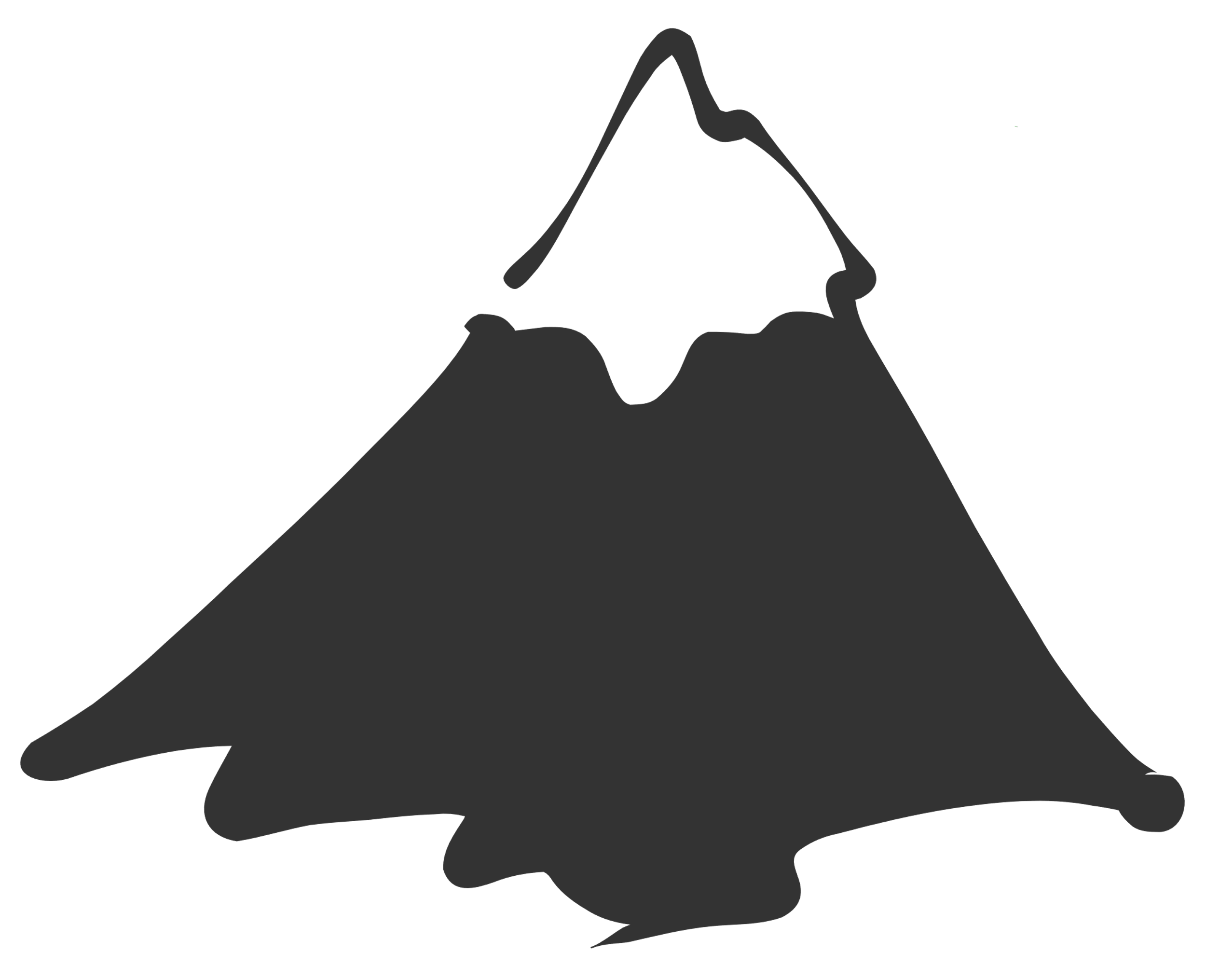 I need to know:Read through my notesAlmost there!Got it!!!!The names and location of different Hot Deserts across the world.Describe and explain the climate characteristics of a Hot Desert.How have named animals adapted to living in Hot Deserts? (Camel, Fennec Fox, Kangaroo Rat)How named plants have adapted to living in Hot Deserts. (Cactus, Water Melon)What are the positive opportunities for human activity in Hot Deserts.What are the challenges of Hot Deserts for people trying to live there?  The causes of desertification.How can desertification be managed in Hot Deserts?